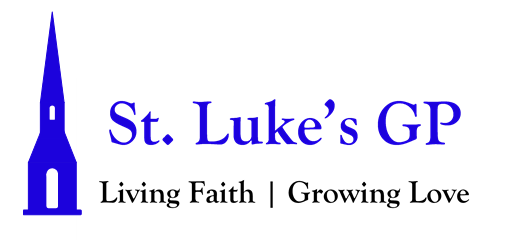 St. Luke’s Gondola Point Morning Prayer Service The Third Sunday After Epiphany - January 24, 2021[Un-bolded words are said by one, Bolded words can be said by all.]PENITENTIAL RITE If we say we have no sin, we deceive ourselves, and the truth is not in us. But if we confess our sins, God is faithful and just, and will forgive our sins and cleanse us from all unrighteousness. 1 John 1.8, 9Dear friends in Christ, as we prepare to worship almighty God, let us with penitent and obedient hearts confess our sins, that we may obtain forgiveness by his infinite goodness and mercy.Silence is kept. Most merciful God, we confess that we have sinned against you in thought, word, and deed, by what we have done and by what we have left undone. We have not loved you with our whole heart; we have not loved our neighbours as ourselves. We are truly sorry and we humbly repent. For the sake of your Son Jesus Christ, have mercy on us and forgive us, that we may delight in your will, and walk in your ways, to the glory of your name. Amen. Almighty God have mercy upon us, pardon and deliver us from all our sins, confirm and strengthen us in all goodness, and keep us in eternal life; through Jesus Christ our Lord. Amen.All-Ages Song: God Came To Us In JesusMORNING PRAYERLord, open our lips,And our mouth shall proclaim your praise.O God, make speed to save us.O Lord, make haste to help us.Glory to the Father, and to the Son, and to the Holy Spirit: As it was in the beginning, is now, and will be for ever. Amen. Alleluia!The Lord is our refuge and strength: O come, let us worship.Venite Psalm 95.1–7Come, let us sing to the Lord; *let us shout for joy to the rock of our salvation.Let us come before his presence with thanksgiving *and raise a loud shout to him with psalms.For the Lord is a great God, *and a great king above all gods.In his hand are the caverns of the earth, *and the heights of the hills are his also.The sea is his for he made it, *and his hands have moulded the dry land.Come, let us bow down, and bend the knee, *and kneel before the Lord our maker.For he is our God, and we are the people of his pasture and the sheep of his hand. *Oh, that today you would hearken to his voice!The Lord is our refuge and strength: O come, let us worship.PROCLAMATION OF THE WORDA Reading from the book of Jonah 3:1-10.The word of the Lord came to Jonah a second time, saying, 2 “Get up, go to Nineveh, that great city, and proclaim to it the message that I tell you.” 3 So Jonah set out and went to Nineveh, according to the word of the Lord. Now Nineveh was an exceedingly large city, a three days’ walk across. 4 Jonah began to go into the city, going a day’s walk. And he cried out, “Forty days more, and Nineveh shall be overthrown!” 5 And the people of Nineveh believed God; they proclaimed a fast, and everyone, great and small, put on sackcloth.6 When the news reached the king of Nineveh, he rose from his throne, removed his robe, covered himself with sackcloth, and sat in ashes. 7 Then he had a proclamation made in Nineveh: “By the decree of the king and his nobles: No human being or animal, no herd or flock, shall taste anything. They shall not feed, nor shall they drink water. 8 Human beings and animals shall be covered with sackcloth, and they shall cry mightily to God. All shall turn from their evil ways and from the violence that is in their hands. 9 Who knows? God may relent and change his mind; he may turn from his fierce anger, so that we do not perish.” 10 When God saw what they did, how they turned from their evil ways, God changed his mind about the calamity that he had said he would bring upon them; and he did not do it.The Word of the Lord: Thanks be to God.Psalm 62For God alone my soul in silence waits; *from him comes my salvation.He alone is my rock and my salvation, *my stronghold, so that I shall not be greatly shaken.How long will you assail me to crush me, all of you together, *as if you were a leaning fence, a toppling wall?They seek only to bring me down from my place of honour; *lies are their chief delight.They bless with their lips, *but in their hearts they curse.For God alone my soul in silence waits; *truly, my hope is in him.He alone is my rock and my salvation, *my stronghold, so that I shall not be shaken.In God is my safety and my honour; *God is my strong rock and my refuge.Put your trust in him always, O people, *pour out your hearts before him, for God is our refuge.Those of high degree are but a fleeting breath, *even those of low estate cannot be trusted.On the scales they are lighter than a breath, *all of them together.Put no trust in extortion; in robbery take no empty pride; *though wealth increase, set not your heart upon it.God has spoken once, twice have I heard it, *that power belongs to God.Steadfast love is yours, O Lord, *for you repay everyone according to his deeds.Glory be to the Father, and to the Son, and to the Holy Spirit: As it was in the beginning, is now and will be for ever. Amen.A reading from the letter of 1 Corinthians 7:29–31.29 I mean, brothers and sisters, the appointed time has grown short; from now on, let even those who have wives be as though they had none, 30 and those who mourn as though they were not mourning, and those who rejoice as though they were not rejoicing, and those who buy as though they had no possessions, 31 and those who deal with the world as though they had no dealings with it. For the present form of this world is passing away.The word of the Lord: Thanks be to God.Hymn: Will You Come & Follow Me (CP #430)The Lord be with you: And also with you.The Holy Gospel of our Lord Jesus Christ, according to Mark (1:14–20). Glory to You, Lord Jesus Christ.14 Now after John was arrested, Jesus came to Galilee, proclaiming the good news of God, 15 and saying, “The time is fulfilled, and the kingdom of God has come near; repent, and believe in the good news.”16 As Jesus passed along the Sea of Galilee, he saw Simon and his brother Andrew casting a net into the sea—for they were fishermen. 17 And Jesus said to them, “Follow me and I will make you fish for people.” 18 And immediately they left their nets and followed him. 19 As he went a little farther, he saw James son of Zebedee and his brother John, who were in their boat mending the nets. 20 Immediately he called them; and they left their father Zebedee in the boat with the hired men, and followed him.The Gospel of Christ: Praise be to You, O Christ.SermonThe Apostles’ CreedI believe in God, the Father almighty, creator of heaven and earth.I believe in Jesus Christ, his only Son, our Lord.He was conceived by the power of the Holy Spirit and born of the Virgin Mary. He suffered under Pontius Pilate, was crucified, died, and was buried. He descended to the dead. On the third day he rose again.He ascended into heaven, and is seated at the right hand of the Father.He will come again to judge the living and the dead.I believe in the Holy Spirit, the holy catholic Church, the communion of saints, the forgiveness of sins, the resurrection of the body, and the life everlasting. Amen.INTERCESSIONSIn peace let us pray to the Lord, saying, “Lord, hear and have mercy.”We pray for all who confess the name of Christ: fill us with the power of your Holy Spirit. Lord, hear and have mercy.We pray for those whose lives are bound in mutual love, and for those who live in celibacy: be their joy and their strength. Lord, hear and have mercy.For all in danger, for those who are far from home, prisoners, exiles, victims of oppression: grant them your salvation. Lord, hear and have mercy.For all who are facing trials and difficulties, for those who are sick, and those who are dying: show them your kindness and mercy. Lord, hear and have mercy.We pray for one another: may we always be united in service and love.[Take a moment of silence to offer up prayers and thanksgivings, for yourself and others. Our weekly prayer list can be found in this week’s bulletin.]Lord, hear and have mercy.We pray to be forgiven our sins and set free from all hardship, distress, want, war, and injustice. Lord, hear and have mercy.May we discover new and just ways of sharing the goods of the earth, struggling against exploitation, greed, or lack of concern: may we all live by the abundance of your mercies and find joy together. Lord, hear and have mercy.May we be strengthened by our communion with all Christ’ssaints. Lord, hear and have mercy.Gracious God,you have heard the prayers of your faithful people;you know our needs before we ask, and our ignorance in asking.Grant our requests as may be best for us.This we ask in the name of your Son Jesus Christ our Lord. Amen.CollectAlmighty God,by grace alone you call us and accept us in your service.Strengthen us by your Spirit, and make us worthy of your call;through Jesus Christ our Lord, who lives and reigns with you and the Holy Spirit, one God, now and for ever.Amen.The Lord’s PrayerAnd now, as our Saviour Christ has taught us, we are bold to say, Our Father, who art in heaven, hallowed be thy name, thy kingdom come, thy will be done, on earth as it is in heaven. Give us this day our daily bread. And forgive us our trespasses, as we forgive those who trespass against us. And lead us not into temptation, but deliver us from evil. For thine is the kingdom, the power, and the glory, for ever and ever. Amen.Let us bless the Lord. Thanks be to God.Hymn: Be Thou My Vision (CP #505)Dismissal The grace of our Lord Jesus Christ, and the love of God, and the fellowship of the Holy Spirit, be with us all evermore. Amen.